ОТДЕЛ ОБРАЗОВАНИЯ АДМИНИСТРАЦИИ КЛИМОВСКОГО РАЙОНАПРИКАЗот  24.04.2019г.                                                               № 196пгт. КлимовоОб итогах районного этапа конкурса творческихработ «Спасибо Богу за Победу!»среди обучающихся Климовского района  В целях воспитания у обучающихся духовно-нравственных ценностей, патриотизма и гражданственности  и в соответствии с письмом департамента образования и науки  №  1744 от  25.03.2019г. в школах района проводился конкурс творческих  работ  «Спасибо Богу за   Победу!» среди обучающихся 1 -11 классов  учреждений  образования  Климовского  района.Для участия в районном этапе конкурса было представлено  83  работы из    образовательных учреждений.                                                                                  В номинации  «Рисунок» было представлено   39       работ  из  МБОУ КСОШ № 1, МБОУ КСОШ №2,  МБОУ КСОШ № 3, МБОУ Каменскохуторская СОШ, МБОУ Новоропская СОШ, Хохловская ООШ МБОУНовоюрковичская СОШ,  МБОУ Кирилловская ООШ, МБОУ  Чернооковская ООШ,  МБОУ; в номинации «Стихотворение собственного сочинения» было представлено 26  работ из МБОУ КСОШ № 1, МБОУ КСОШ №2,  МБОУ КСОШ № 3, МБОУ Каменскохуторская СОШ, МБОУ Сачковичская СОШ,  МБОУ Новоюрковичская СОШ, МБУДО «Центр дополнительного образования», МБОУ Кирилловская ООШ, МБОУ  Чернооковская ООШ,  МБОУ Рубежанская ООШ, МБОУ Хохловская ООШ, МБОУ Истопская ООШ;  в номинации «Сочинение (биографический рассказ, рассуждение, эссе и т.д.) 18 работ из МБОУ КСОШ № 1, МБОУ КСОШ №2,  МБОУ КСОШ № 3, МБОУ Каменскохуторская СОШ, МБОУ Сачковичская СОШ,  МБОУ Новоропская СОШ, МБОУ Новоюрковичская СОШ, МБОУ  Чернооковская ООШ,  МБОУ Хохловская ООШ.      Члены жюри конкурса отметили, что большинство работ учащихся отличаются логичностью изложения, глубоким содержанием, наличием собственного опыта и авторской позиции. В отдельных работах допускались грамматические ошибки. Было представлено несколько  работ, которые не соответствовали тематики конкурсаНа основании выше изложенного ПРИКАЗЫВАЮ: 1.Протокол решения жюри районного конкурса творческих работ «Спасибо Богу за Победу!»утвердить (Приложение). 2.Методисту РМК Кузавовой Н.В. ознакомить УО с результатами конкурса и обеспечить участие работ победителей в региональном этапе конкурса.3.Рекомендовать руководителям УО поощрить из фонда доплат учителей, подготовивших победителей районного конкурса.4.Контроль за исполнением данного приказа возложить на заместителя начальника отдела образования Толочко Н.А.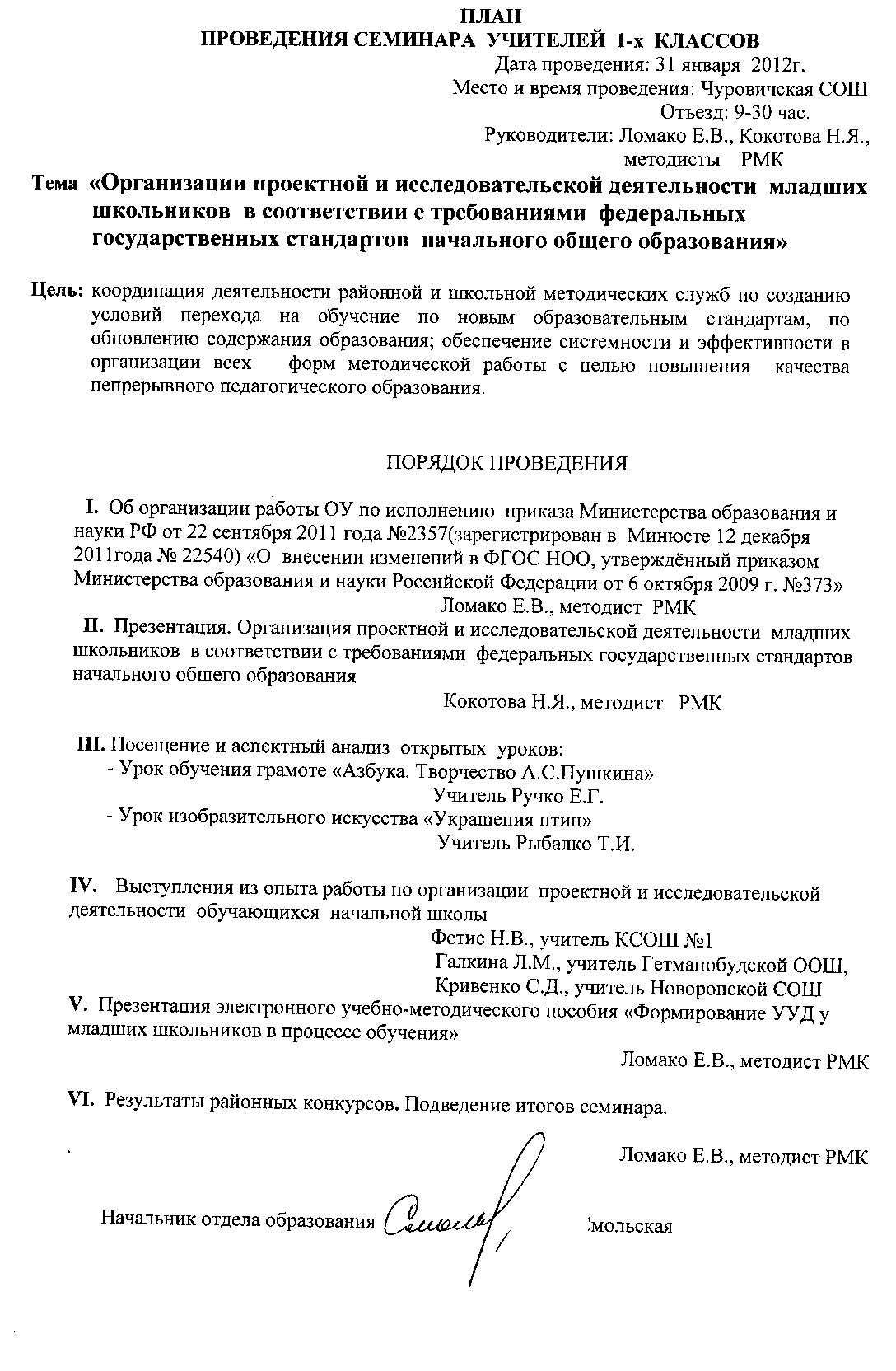 Начальник отдела образования                                                            Т.В. СмольскаяИсп. Кузавова Н.В.,Методист РМКТел. 2 – 10 – 73Приложение                                                                                                                                                                         к приказу  № 196 от 24.04.2019г.                                                                ПРОТОКОЛрешения жюри  районного конкурса творческихработ «Спасибо Богу за Победу!»Проанализировав представленные на конкурс  работы,  жюри   вынесло решение   о  распределении призовых  мест  следующим  образом:   Номинация «Рисунок»                                                                             Номинация «Стихотворение собственного сочинения»Номинация «Сочинение (биографический рассказ, рассуждение, эссе и т.д.)»Члены жюри:Смольская Т.В., председатель жюри, начальник отдела образования2.   Толочко Н.А., зам. председателя жюри, зам. начальника  отдела образования3.   Ломако Е.В.,   зав. РМКМихайлова Н.Е. , ст. инспектор РООКузавова Н.В., методист РМКЖевора М.В., методист РМКХанаева М.А.. , учитель истории   КСОШ №2Капустина Е.А., учитель истории КСОШ №3Москвичева С.П., учитель истории КСОШ №1Дедушкина Е.М., учитель истории КСОШ №3 Вороная И.А., учитель русского языка и литературы КСОШ №3Ляшкова Е.В., учитель русского языка и литературы КСОШ №1Место Ученик Школа, классУчитель1 – 4 класс1 – 4 класс1 – 4 класс1 – 4 класс1 место Ивашин ЕгорМБОУ Климовская  СОШ № 2,1 классСафонова Марина Владимировна1 местоКорочко СофияМБОУ Климовская  СОШ № 3,2 классПобожая Валентина Николаевна1 местоКовалёв КириллМБОУ Климовская  СОШ № 3,3 классГрецкая Наталья Николаевна2 местоРак КсенияМБОУ Климовская  СОШ № 3,3 класс Солоненко Ольга Николаевна2 местоСтародубец РоманМБОУ Каменскохуторская СОШ, 4 классКлецкова Карина Игоревна2 местоСтрахов ДенисМБОУ Климовская  СОШ № 3,3 класс Солоненко Ольга Николаевна3 местоРуденко ВсеволодМБОУ Климовская  СОШ № 3,3 классГрецкая Наталья Николаевна3 местоМасалова ДашаМБОУ Климовская  СОШ № 2,2 классБабушкина Людмила Алексеевна3 местоАстахова КсенияМБОУ Климовская  СОШ № 3,2 классПобожая Валентина НиколаевнаЛауреатЖуков ДаниилМБОУ Новоюрковичская СОШ, 3 классТимошенко Елена АнатольевнаЛауреатЛямо КаренМБОУ Хохловская ООШ, 2 классКовалёва Лариса Николаевна5 – 8 класс5 – 8 класс5 – 8 класс5 – 8 класс3 местоКлецкова ДарьяМБОУ Каменскохуторская СОШ, 7 классКлецкова Екатерина ИгоревнаЛауреатКобосова УльянаМБОУ Каменскохуторская СОШ, 6 классПоправко Татьяна Васильевна9 – 11 класс9 – 11 класс9 – 11 класс9 – 11 класс2 местоСкок Анна МБОУ Кирилловская ООШ, 9 классВнуковская Наталья НиколаевнаЛауреатВасечко ЕлизаветаМБОУ Новоропская СОШ, 9 классВасечко Ирина АлексеевнаМесто Ученик Школа, классУчитель1 – 4 класс1 – 4 класс1 – 4 класс1 – 4 класс1 место Ломенко Сергей АлександровичМБОУ Сачковичская  СОШ,1 класс«России посвящается»Карпунина Елена Николаевна2 местоШвец Анна АндреевнаМБОУ Хохловская ООШ, 2 классКовалёва Лариса Николаевна3 местоЛоменко Сергей АлександровичМБОУ Сачковичская  СОШ,1 класс«Помним, любим, гордимся!»Карпунина Елена Николаевна5 – 8 класс5 – 8 класс5 – 8 класс5 – 8 класс1 местоБондарева Алёна АлександровнаМБОУ Каменскохуторская СОШ, 5 классКлецкова Карина Игоревна2 местоЯковенко Алина МаксимовнаМБОУ Новоюрковичская СОШ, 8 классЯковенко Наталья Владимировна3 местоРукленок Никита ВладиславовичМБОУ Каменскохуторская СОШ, 8 классПоправко Татьяна ВасильевнаЛауреатГригорьев Максим МБОУ Каменскохуторская СОШ, 5 классТалубаева Елена Николаевна9 – 11 класс9 – 11 класс9 – 11 класс9 – 11 класс1 местоЛоменко Мария АлександровнаМБУДО «Центр дополнительного образования»Харитоненко Ольга Владимировна2 местоТерешенко ВячеславВасильевичМБОУ Рубежанская ООШ, 9классСоболь Юлия Анатольевна3 местоСкок Анна СергеевнаМБОУ Кирилловская ООШ, 9классКлецкова Екатерина ИгоревнаЛауреатКадникова Мария ДмитриевнаМБОУ Каменскохуторская СОШ, 10 классКлецкова Екатерина ИгоревнаМесто Ученик Школа, классУчитель1 – 4 класс1 – 4 класс1 – 4 класс1 – 4 класс1 место Тарабанько Варвара ОлеговнаМБОУ Хохловская ООШ, 4 классХохлова Татьяна Николаевна2 местоВоскобойников ИванАлександровичМБОУ Климовская  СОШ № 2,2 классБабушкина Людмила Алексеевна3 местоАсадченко Артемий ВладимировичМБОУ Климовская  СОШ № 3,2 классСолоненко Ольга Николаевна5 – 8 класс5 – 8 класс5 – 8 класс5 – 8 класс2 местоБанный Игорь НиколаевичМБОУ Каменскохуторская СОШ, 8 классЗайцева Ирина Михайловна3 местоЗубков Илья МихайловичМБОУ Каменскохуторская СОШ, 8 классЗубкова Людмила Васильевна9 - 11 класс9 - 11 класс9 - 11 класс9 - 11 класс1 местоБогдан Ангелина НиколаевнаМБОУ Климовская  СОШ № 2,11 классИгнатенко Татьяна Александровна2 местоСуздаль Вячеслав ЕвгеньевичМБОУ Климовская  СОШ № 2,11 классИгнатенко Татьяна Александровна3 местоВасечко Елизавета ВладимировнаМБОУ Новоропская СОШ, 9 классВасечко Ирина АлексеевнаНоминация «Исследовательская работа»Номинация «Исследовательская работа»Номинация «Исследовательская работа»Номинация «Исследовательская работа»2 местоКадникова Мария ДмитриевнаМБОУ Каменскохуторская СОШ, 10 классЗайцева Ирина Михайловна